Bow Creek Watershed Project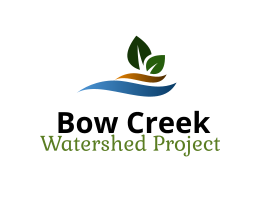 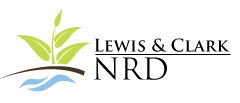 		Septic System Upgrade ProgramPurpose: To help upgrade or replace failing or inadequate septic systems located in the Bow Creek Watershed priority area to decrease E. coli  loads in Bow Creek. Guidelines: Septic systems must be located in the Bow Creek Watershed priority area. New septic systems that are required as part of new home construction are not eligible. Septic systems that are grandfathered in with new home construction on previous homesteads will be considered on a case by case basis. Cost share match of up to $3,000, not to exceed 90%, of total costs is available per system. Proof of implementation (with final inspection by State of NE) and receipts must be received before payment is issued. Work completed prior to application approval cannot be reimbursed. An approval letter will be sent indicating the earliest start date for work. Any work performed prior to start date will not be reimbursed. Application is not guaranteed for approval. Property Physical Address: ______________________________________________________________County: _______________________________Owner Name(s):_______________________________________________________________________ _____________________________________________________________________________________ Owner Email: _________________________________________________________________________Owner Phone Telephone Number: (Home) __________________________________________________      (Cell) ___________________________________________________Reason for upgrade / replacement: ______________________________________________________ ________________________________________________________________________________________________________________________________________________________________________________________________________________________________________________________________________________________________________________________________________________________________________________________________________________Attach additional pages as necessaryHomeowner Signature: ___________________________________________________ Date: _________Homeowner Signature: ___________________________________________________ Date: _________BCWC Signature: ________________________________________________________ Date: _________Septic Upgrade Administration LCNRD BCWP Contract number: ____________________________Start Date: ______________ BCWP Application Approved      BCWP Application Denied: Reason____________________________Contract Authorization ____________________________________ Approval Date:_______________Approval or Denial Letter Sent - Date________________________W9 completed and returned   Payment to be made out to: ________________________________Required before Adding to LCNRD BOD Docket:  Final State of NE inspection paperwork - Attach Receipts Received – Totaling $______________ - AttachTotal BCWP Payment $_____________________________ 	Notes: __________________________________________________________________________ ____________________________________________________________________________________________________________________________________________________________________________________________________________________________________________________________________________________________________________Payment of $_____________ Date issued / Check #: __________________________Payment Authorization: ____________________________________________ Date:________________Contract Closed Date: _______________________________________________ Authorization: ____________________________________________________